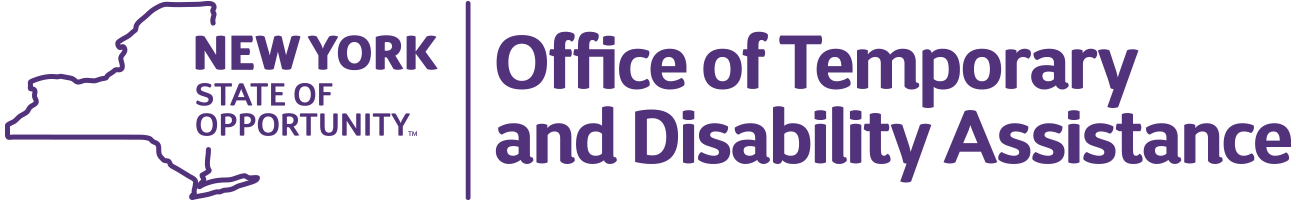 KATHY HOCHULGovernorDANIEL W. TIETZCommissionerBARBARA C. GUINNExecutive Deputy CommissionerEmergency Shelter
Safety and Security Plan AttestationAs directed in 18 NYCRR §352.38, the operator of each emergency shelter shall annually submit to the Office of Temporary and Disability Assistance (OTDA) and the social services district (district) in which the emergency shelter is located a plan for the emergency shelter to provide security and help ensure the physical safety of residents and staff. The district shall assess the adequacy of the plan and shall share the results of that assessment with OTDA.I,     , state that the named shelter previously submitted a Safety and Security Plan to OTDA and the district. I attest that at this time, there are no changes to the Safety and Security Plan for Calendar Year      .District NameProvider NameFacility NameFacility AddressDistrict AdministratorAdministrator SignatureDate